Remote Learning			 Year:      Nursery                    Week beginning:  18.10.21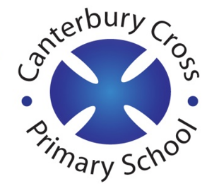 Email address to return completed work to: remotelearningN@cantcros.bham.sch.ukDay 1: Subject: Phonics Learning to blend Day 1: Literacy  Fred games - hear, say and blend the sounds to say the wordhttps://schools.ruthmiskin.com/training/view/3T88Ax5x/4lYb9uiG Day 1: Maths To count four objects reliablyIn this lesson, we will count to four and down from four. We will learn how to form the number and match numerals to pictures and concrete objects. Additionally we will begin to touch upon the idea that four is greater than three etc.https://classroom.thenational.academy/lessons/count-four-objects-reliably-75jk4r Day 1: Foundation subject    Doctor Foster  https://www.twinkl.co.uk/go     Enter PIN Code   BC9687Day 1: PE link https://www.youtube.com/watch?v=96R059yOPVICalypso the Flamingo | A Cosmic Kids Yoga Adventure!Day 2: Subject: Day 2: Literacy  Fred games - hear, say and blend the sounds to say the wordhttps://schools.ruthmiskin.com/training/view/xDz53BmC/Y4xaI08X Day 2: Maths Develop an understanding about the number fourIn this lesson, we will work with a five frame to support our understanding of the number four.https://classroom.thenational.academy/lessons/develop-an-understanding-about-the-number-four-cmu3cr Day 2: Foundation subject     Five little ducks                https://www.twinkl.co.uk/go     Enter PIN Code  BC9687Day 2: PE link https://www.youtube.com/watch?v=96R059yOPVICalypso the Flamingo | A Cosmic Kids Yoga Adventure!Day 3: Day 3: Literacy  Fred games - hear, say and blend the sounds to say the wordhttps://schools.ruthmiskin.com/training/view/idGv8YJA/BLzh4zHp Day 3: Maths To count five objects reliablyIn this lesson, we will develop our understanding of counting to five, writing the numeral and pictorially representing this amount.https://classroom.thenational.academy/lessons/count-five-objects-reliably-6xj6at Day 3: Foundation subject      Five little men in a flying saucer                     https://www.twinkl.co.uk/go     Enter PIN Code   BC9687Day 3: PE link https://www.youtube.com/watch?v=96R059yOPVICalypso the Flamingo | A Cosmic Kids Yoga Adventure!Day 4: Subject: Day 4: Literacy  Fred games - hear, say and blend the sounds to say the wordhttps://schools.ruthmiskin.com/training/view/mDwsHva2/zQfVGDhPDay 4: Maths To count six objects reliablyIn this lesson, we will play tea parties to learn to count to six. https://classroom.thenational.academy/lessons/count-six-objects-reliably-61k6cc Day 4: Foundation subject   Five little monkeys                 https://www.twinkl.co.uk/go     Enter PIN Code   BC9687Day 4: PE link https://www.youtube.com/watch?v=iWowDC3x0hEArnold the Ant | A Cosmic Kids Yoga Adventure!Day 5: Subject: Day 5: Literacy  Fred games - hear, say and blend the sounds to say the wordhttps://schools.ruthmiskin.com/training/view/p0598VRV/gYh7xjdr Day 5: Maths Explore conservation of numbers within 6In this lesson, we will encounter subitising and make our own representations of six.https://classroom.thenational.academy/lessons/explore-conservation-of-number-within-6-ccw30c Day 5: Foundation subject   Five little speckled frogs  https://www.twinkl.co.uk/go     Enter PIN Code   BC9687Day 5: PE link  https://www.youtube.com/watch?v=iWowDC3x0hEArnold the Ant | A Cosmic Kids Yoga Adventure!